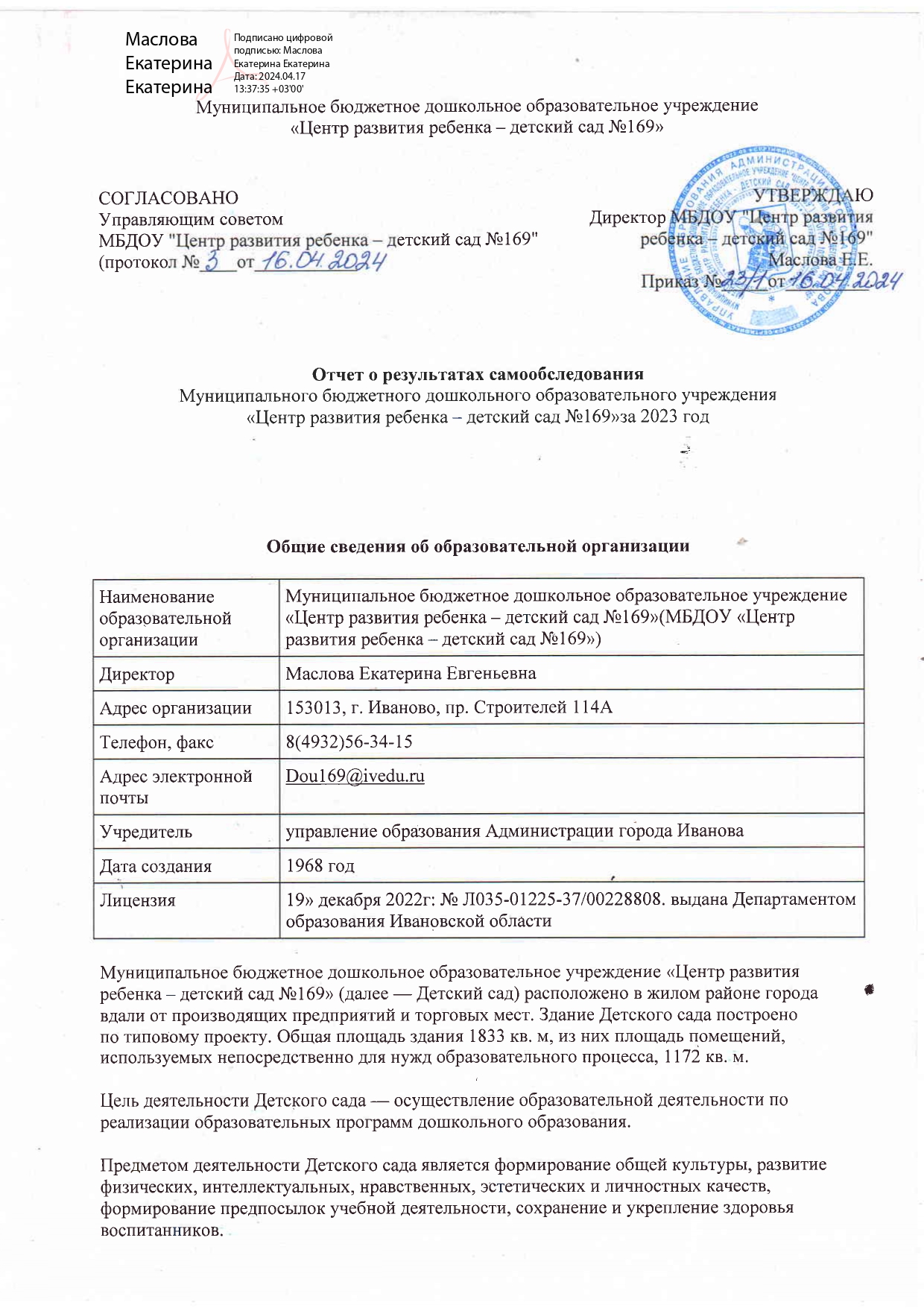 Режим работы Детского сада: рабочая неделя — пятидневная, с понедельника по пятницу. Длительность пребывания детей в группах — 12 часов. Режим работы групп — с 7:00 до 19:00.Аналитическая частьI. Оценка образовательной деятельностиОбразовательная деятельность в Детском саду организована в соответствии с Федеральным законом от 29.12.2012 № 273-ФЗ «Об образовании в Российской Федерации», ФГОС дошкольного образования. С 01.01.2021 года Детский сад функционирует в соответствии с требованиями СП 2.4.3648-20 «Санитарно-эпидемиологические требования к организациям воспитания и обучения, отдыха и оздоровления детей и молодежи», а с 01.03.2021 — дополнительно с требованиями СанПиН 1.2.3685-21 «Гигиенические нормативы и требования к обеспечению безопасности и (или) безвредности для человека факторов среды обитания».Образовательная деятельность ведется на основании утвержденной основной образовательной программы дошкольного образования, которая составлена в соответствии с ФГОС дошкольного образования, санитарно-эпидемиологическими правилами и нормативами.Для выполнения требований норм Федерального закона от 24.09.2022 № 371-ФЗ Детский сад провел организационные мероприятия по внедрению федеральной образовательной программы дошкольного образования, утвержденной приказом Минпросвещения России от 25.11.2022 № 1028 (далее — ФОП ДО), в соответствии с утвержденной дорожной картой. Для этого создали рабочую группу в составе директора, зам. директора по УВР, воспитатели. Результаты:утвердили новую основную образовательную программу дошкольного образования Детского сада (далее — ООП ДО), разработанную на основе ФОП ДО, и ввели в действие с 01.09.2023;утвердили новую адаптированную образовательную программу дошкольного образования Детского сада (далее — АОП ДО), разработанную на основе ФАОП ДО, и ввели в действие с 01.09.2023;скорректировали план-график повышения квалификации педагогических и управленческих кадров и запланировали обучение работников по вопросам применения ФОП ДО;провели информационно-разъяснительную работу с родителями (законными представителями) воспитанников.Детский сад посещают 227 воспитанников в возрасте от 1.5 до 8 лет. Количество групп - 12.Из них:Групп раннего возраста -2Групп дошкольного возраста– 10, в т.ч. 2 группы компенсирующей направленности.На 2022-2023 учебный год - из них 119 девочек (51%)и 108 мальчика (49%). Дошкольное учреждение укомплектовано детьми на 100%, что соответствует нормативам наполняемости групп. Контингент воспитанников формируется в соответствии с их возрастом и в зависимости от требований СанПиН.Воспитательная работаС 01.09.2021 Детский сад реализует рабочую программу воспитания и календарный план воспитательной работы, которые являются частью основной образовательной программы дошкольного образования.За время  реализации программы воспитания родители выражают удовлетворенность воспитательным процессом в Детском саду, что отразилось на результатах анкетирования. Вместе с тем, родители высказали пожелания по введению мероприятий в календарный план воспитательной работы Детского сада, например — проводить осенние и зимние спортивные мероприятия на открытом воздухе совместно с родителями. Предложения родителей будут рассмотрены и при наличии возможностей Детского сада включены в календарный план воспитательной работы на второе полугодие 2024 года.Чтобы выбрать стратегию воспитательной работы, в 2023 году проводился анализ состава семей воспитанников.Характеристика семей по составуВоспитательная работа строится с учетом индивидуальных особенностей детей, с использованием разнообразных форм и методов, в тесной взаимосвязи воспитателей, специалистов и родителей. Детям из неполных семей уделяется большее внимание в первые месяцы после зачисления в Детский сад.Дополнительное образованиеВ Детском саду в 2023 году дополнительные общеразвивающие программы реализовались по следующим направлениям:Дополнительная общеобразовательная программа социально-гуманитарной  направленности «Английский язык и дошкольник» (для детей дошкольного возраста)Дополнительная общеобразовательная программа художественной направленности «Школа танцевальных наук» (для детей дошкольного возраста)Дополнительная общеобразовательная программа художественной направленности по театрализованной деятельности. (для детей старшего дошкольного возраста)Дополнительная общеобразовательная программа социально-гуманитарной направленности «Программа логопедической работы по преодалению фонетико- фонематического недоразвития речи» (для детей старшего дошкольного возраста)Дополнительная общеобразовательная программа художественно- изобразительной направленности "Волшебная кисть" (для детей дошкольного возраста)Дополнительная общеобразовательная программа художественной направленности «Сказки на песке» (для детей дошкольного возраста)II. Оценка системы управления организацииУправление Детским садом осуществляется в соответствии с действующим законодательством и уставом Детского сада.Управление Детским садом строится на принципах единоначалия и коллегиальности. Коллегиальными органами управления являются: управляющий совет, педагогический совет, общее собрание работников. Единоличным исполнительным органом является руководитель — директор.Органы управления, действующие в Детском садуСтруктура и система управления соответствуют специфике деятельности Детского сада.III. Оценка содержания и качества подготовки обучающихсяУровень развития детей анализируется по итогам педагогической диагностики. Формы проведения диагностики:диагностические занятия (по каждому разделу программы);Наблюдения, итоговые занятия.Разработаны диагностические карты освоения ФОП ДО в каждой возрастной группе. Карты включают анализ уровня развития воспитанников в рамках целевых ориентиров дошкольного образования и качества освоения образовательных областей. Так, результаты качества освоения ФОП ДО на конец 2023 года выглядят следующим образом:В конце года педагоги Детского сада проводили обследование воспитанников подготовительной группы на предмет оценки сформированности предпосылок к учебной деятельности в количестве 53 человек. Задания позволили оценить уровень сформированности предпосылок к учебной деятельности: возможность работать в соответствии с фронтальной инструкцией (удержание алгоритма деятельности), умение самостоятельно действовать по образцу и осуществлять контроль, обладать определенным уровнем работоспособности, а также вовремя остановиться в выполнении того или иного задания и переключиться на выполнение следующего, возможностей распределения и переключения внимания, работоспособности, темпа, целенаправленности деятельности и самоконтроля.Результаты педагогического анализа показывают преобладание детей с высоким и средним уровнями развития при прогрессирующей динамике на конец учебного года, что говорит о результативности образовательной деятельности в Детском саду.IV. Оценка организации учебного процесса (воспитательно-образовательного процесса)В основе образовательного процесса в Детском саду лежит взаимодействие педагогических работников, администрации и родителей. Основными участниками образовательного процесса являются дети, родители, педагоги.Основные форма организации образовательного процесса:совместная деятельность педагогического работника и воспитанников в рамках организованной образовательной деятельности по освоению основной общеобразовательной программы;самостоятельная деятельность воспитанников под наблюдением педагогического работника.Занятия в рамках образовательной деятельности ведутся по подгруппам. Продолжительность занятий соответствует СанПиН 1.2.3685-21 и составляет:в группах с детьми от 1,5 до 3 лет — до 10 мин;в группах с детьми от 3 до 4 лет — до 15 мин;в группах с детьми от 4 до 5 лет — до 20 мин;в группах с детьми от 5 до 6 лет — до 25 мин;в группах с детьми от 6 до 7 лет — до 30 мин.Между занятиями в рамках образовательной деятельности предусмотрены перерывы продолжительностью не менее 10 минут.Основной формой занятия является игра. Образовательная деятельность с детьми строится с учётом индивидуальных особенностей детей и их способностей. Выявление и развитие способностей воспитанников осуществляется в любых формах образовательного процесса.В Детском саду для решения образовательных задач используются как новые формы организации процесса образования (проектная деятельность, образовательная ситуация, образовательное событие, обогащенные игры детей в центрах активности, проблемно-обучающие ситуации в рамках интеграции образовательных областей и другое), так и традиционных (фронтальные, подгрупповые, индивидуальные занятий).Занятие рассматривается как дело, занимательное и интересное детям, развивающее их; деятельность, направленная на освоение детьми одной или нескольких образовательных областей, или их интеграцию с использованием разнообразных педагогически обоснованных форм и методов работы, выбор которых осуществляется педагогом.V. Оценка качества кадрового обеспеченияФактическое количество сотрудников – 49 человек. Педагогический персонал - составляет 27 человек от общего количества сотрудников. В дошкольном учреждении постепенно складывается стабильный, творческий педагогический коллектив. Руководитель – Маслова Екатерина Евгеньевна, имеет высшее образование, педагогический стаж 18 лет.Педагогический процесс в МБДОУ № 169 обеспечивают:- Заместитель директора (внутренний совместитель) – Алиакбарова Марианна Рашитовна- Музыкальный руководитель – Новожилова Ольга Николаевна- Музыкальный руководитель- Мелян Лиа Славиковна- Учителя логопеды – Ромашина Л.С., Воробьева М.С., Громова О.Б. (внешний совместитель) - 22 воспитателя.За 2023 год педагогические работники прошли аттестацию и получили:высшую  квалификационную категорию — 2 воспитателя;первую квалификационную категорию — 1 воспитатель.Курсы повышения квалификации в 2023 году прошли 14 работников Детского сада, из них 12 педагогов. На 30.12.2023 1 педагог проходит обучение в ВУЗе по педагогической специальности.Стаж педагогического состава:Педагоги постоянно повышают свой профессиональный уровень, эффективно участвуют в работе методических объединений, знакомятся с опытом работы своих коллег и других дошкольных учреждений, а также саморазвиваются. Все это в комплексе дает хороший результат в организации педагогической деятельности и улучшении качества образования и воспитания дошкольников.В 2023 году педагоги Детского сада приняли участие:региональной научно – практической конференции "Современный педагог дошкольного образования: профессиональные проблемы и решения"межрегиональной научно- практической конференции "Тененции развития образования: Педагог – Образовательная организация – Общество"предоставление профессионального опыта на муниципальном уровне ""Создание элементов "Говорящей среды"  в ДОО"Эффективность образовательного процесса и его организация в ДОУ достигается за счет участия воспитанников в мероприятиях различного уровня.VI. Оценка учебно-методического обеспеченияВ каждой возрастной группе имеется банк необходимых учебно-методических пособий, рекомендованных для планирования воспитательно-образовательной работы в соответствии с обязательной частью ФОП ДО.Оборудование и оснащение методического кабинета достаточно для реализации образовательных программ. В методическом кабинете созданы условия для возможности организации совместной деятельности педагогов. Однако кабинет недостаточно оснащен техническим и компьютерным оборудованием.Информационное обеспечение Детского сада включает:информационно-телекоммуникационное оборудование — в 2023 году пополнилось ноутбуком;программное обеспечение — позволяет работать с текстовыми редакторами, Интернет-ресурсами, фото-, видеоматериалами, графическими редакторами.В Детском саду учебно-методическое и информационное обеспечение достаточное для организации образовательной деятельности и эффективной реализации образовательных программ.В декабре 2023 года в результате повторного планового мониторинга инфраструктуры Детского сада выявили пожелания со стороны воспитателей и родителей (законных представителей) обновить наглядный материал для стендов, альбомы и дидактические пособия. Закупку необходимых материалов запланировали на первое полугодие 2024 года.VII. Оценка материально-технической базыВ Детском саду сформирована материально-техническая база для реализации образовательных программ, жизнеобеспечения и развития детей. В Детском саду оборудованы помещения:групповые помещения — 12;кабинет директора— 1;методический кабинет — 1;музыкальный зал — 1;пищеблок — 1;прачечная — 1;медицинский кабинет — 1;При создании предметно-развивающей среды воспитатели учитывают возрастные, индивидуальные особенности детей своей группы. Оборудованы групповые комнаты, включающие игровую, познавательную, обеденную зоны.В 2023 году Детский сад провел текущий ремонт 2 групповых комнат, 2 спальных помещений, коридоров 1 этажа. Построили новые малые архитектурные формы и игровое оборудование на участке. Материально-техническое состояние Детского сада и территории соответствует действующим санитарным требованиям к устройству, содержанию и организации режима работы в дошкольных организациях, правилам пожарной безопасности, требованиям охраны труда.На основании плана-графика проведения мониторинга инфраструктуры Детского сада, была проведена первичная оценка степени соответствия РППС Детского сада требованиям ФГОС и ФОП ДО и рекомендациям Минпросвещения, направленным в письме от 13.02.2023 № ТВ-413/03. По итогам выявлено: РППС учитывает особенности реализуемой ОП ДО. В каждой возрастной группе имеется достаточное количество современных развивающих пособий и игрушек. В каждой возрастной группе РППС обладает свойствами открытой системы и выполняет образовательную, развивающую, воспитывающую, стимулирующую функции.Результаты анализа показателей деятельности организацииДанные приведены по состоянию на 30.12.2023.Анализ показателей указывает на то, что Детский сад имеет достаточную инфраструктуру, которая соответствует требованиям СП 2.4.3648-20 «Санитарно-эпидемиологические требования к организациям воспитания и обучения, отдыха и оздоровления детей и молодежи» и позволяет реализовывать образовательные программы в полном объеме в соответствии с ФГОС ДО и ФОП ДО.Детский сад укомплектован достаточным количеством педагогических и иных работников, которые имеют высокую квалификацию и регулярно проходят повышение квалификации, что обеспечивает результативность образовательной деятельности.№Наименование группыВозрастКоличество детейКоличество детей№Наименование группыВозрастПо плануПо факту1Непоседы1,5-3 лет19172Ладушки1,5-3 лет19173Звездочки5-6 лет12124Семицветик6-7 лет24115Солнышко5-6 года24196Веселая семейка3-4 лет25217Улыбка 5-6 года24228Почемучки4-5 лет24229Сказка6-7 лет252010Лучики6-7 лет252311Теремок4-5 лет242312Радуга3-4 лет2420Полные семьиМногодетные семьиНеполные семьиОпекуны17633380ВысшееСреднее-профессиональноеСреднее17812439Наименование органаФункцииДиректорКонтролирует работу и обеспечивает эффективное взаимодействие структурных подразделений организации,
утверждает штатное расписание, отчетные документы организации, осуществляет общее руководство Детским садомУправляющий советРассматривает вопросы:развития образовательной организации;финансово-хозяйственной деятельности;материально-технического обеспеченияПедагогический советОсуществляет текущее руководство образовательной
деятельностью Детского сада, в том числе рассматривает
вопросы:развития образовательных услуг;регламентации образовательных отношений;разработки образовательных программ;выбора учебников, учебных пособий, средств обучения и воспитания;материально-технического обеспечения образовательного процесса;аттестации, повышении квалификации педагогических работников;координации деятельности методических объединенийОбщее собрание работниковРеализует право работников участвовать в управлении
образовательной организацией, в том числе:участвовать в разработке и принятии коллективного договора, Правил трудового распорядка, изменений и дополнений к ним;принимать локальные акты, которые регламентируют деятельность образовательной организации и связаны с правами и обязанностями работников;разрешать конфликтные ситуации между работниками и администрацией образовательной организации;вносить предложения по корректировке плана мероприятий организации, совершенствованию ее работы и развитию материальной базыОбразовательные областиВысокий уровень развитияУровень развития выше среднегоСредний уровень развитияУровень развития ниже среднегоНизкий уровень развития (требуется внимание специалиста)Социально-коммуникативное развитие12%42%40%3%1%Познавательное развитие15%45%47%3%1%Речевое развитие10%20%40%20%10%Художественно-эстетическое развитие7%35%50%3%2%Физическое развитие5%32%48%11%4%Процент освоения образовательных областей:9%39%43%6%3%Педагогический персоналКоличество работников.Стаж(общий / педагогический)Стаж(общий / педагогический)Стаж(общий / педагогический)Стаж(общий / педагогический)Стаж(общий / педагогический)Молодые специалисты(стаж до 5 лет)Педагогический персоналКоличество работников.Стаж(общий / педагогический)Стаж(общий / педагогический)Стаж(общий / педагогический)Стаж(общий / педагогический)Стаж(общий / педагогический)Молодые специалисты(стаж до 5 лет)Педагогический персоналКоличество работников.5-10 лет10-15лет15-20лет20-25летсвыше25летМолодые специалисты(стаж до 5 лет)Воспитатель	22375313Муз-руководитель211Учитель-логопед321Уровень конкурсаКонкурсыМуниципальныйМБУ «Центр культуры и отдыха г. Иванова» «Мой подарок Деду Морозу»«Покормите птиц»«Рождественский подарок»«Разноцветные капельки» «Эколята друзья природы»«По сказочным тропинкам»«Новогодние окна»«Струны, опалённые войной» «Крыло бабочки»«Я с книгой открываю мир»Городской конкурс видео роликов люблю тебя моя Россия!» (ДОУ76), Конкурс чтецов «В волшебной пушкинской стране» Городская библиотекаКВН "Арт весна" (педагоги)"Читаем Бианки" (педагоги)"Дошкольное образование: секреты мастерства" (педагоги)Всероссийский.«Всероссийский конкурс экологических рисунков»«Всероссийская олимпиада «Эколята – молодые защитники природы»»Интернет конкурс «Галерея Пушкинских героев», «Веселый Хэллоуин», «Синичкин день»Интернет акция «Голубая вода»«Рисуем победу» «Высшая школа делового администратирования»«Осенний лист календаря», 2 место,  Всероссийский творческий конкурс «Талантоха» номинация «Вокальное и музыкальное творчество», лауреат«Высшая школа делового администратирования»«Дед Мороз – красный нос»,1,2 место.«Высшая школа делового администратирования»«Мамино тепло», 1 местоПубликации Публикация в сборнике конференции "Современный педагог дошкольного образования: профессиональные проблемы и решения"Публикация на международном образовательном портале Маам Публикация на сайте edupres.ru  Портал Педагогические горизонты.ПоказателиЕдиница
измеренияКоличествоОбразовательная деятельностьОбразовательная деятельностьОбразовательная деятельностьОбщее количество воспитанников, которые обучаются по программе дошкольного образования
в том числе обучающиеся:человек227в режиме полного дня (8–12 часов)человек227в режиме кратковременного пребывания (3–5 часов)человек0в семейной дошкольной группечеловек0по форме семейного образования с психолого-педагогическим сопровождением, которое организует Детский садчеловек0Общее количество воспитанников в возрасте до трех летчеловек34Общее количество воспитанников в возрасте от трех до восьми летчеловек193Количество (удельный вес) детей от общей численности
воспитанников, которые получают услуги присмотра и ухода, в том числе в группах:человек
(процент)8—12-часового пребываниячеловек
(процент)227 (100%)12—14-часового пребываниячеловек
(процент)0 (0%)круглосуточного пребываниячеловек
(процент)0 (0%)Численность (удельный вес) воспитанников с ОВЗ от общей численности воспитанников, которые получают услуги:человек
(процент)по коррекции недостатков физического, психического развитиячеловек
(процент)0 (0%)обучению по образовательной программе дошкольного
образованиячеловек
(процент)0 (0%)присмотру и уходучеловек
(процент)0 (0%)Средний показатель пропущенных по болезни дней на одного воспитанникадень35Общая численность педработников, в том числе количество педработников:человек27с высшим образованиемчеловек19высшим образованием педагогической направленности (профиля)человек10средним профессиональным образованиемчеловек8средним профессиональным образованием педагогической направленности (профиля)человек5Количество (удельный вес численности) педагогических работников, которым по результатам аттестации присвоена квалификационная категория, в общей численности педагогических работников, в том числе:человек
(процент)16 (64%)с высшейчеловек
(процент)10 (51%)первойчеловек
(процент)6 (13%)Количество (удельный вес численности) педагогических работников в общей численности педагогических работников, педагогический стаж работы которых составляет:человек
(процент)до 5 летчеловек
(процент)6 (21%)больше 30 летчеловек
(процент)2 (15%)Количество (удельный вес численности) педагогических работников в общей численности педагогических работников в возрасте:человек
(процент)до 30 летчеловек
(процент)1 (2%)от 55 летчеловек
(процент)3 (15%)Численность (удельный вес) педагогических и административно-хозяйственных работников, которые за последние 5 лет прошли повышение квалификации или профессиональную переподготовку, от общей численности таких работниковчеловек
(процент)27 (100%)Численность (удельный вес) педагогических и административно-хозяйственных работников, которые прошли повышение квалификации по применению в образовательном процессе ФГОС, от общей численности таких работниковчеловек
(процент)23 (66%)Соотношение «педагогический работник/воспитанник»человек/чело
век1/9Наличие в Детском саду:да/нетмузыкального руководителяда/нетдаинструктора по физической культуреда/нетнетучителя-логопедада/нетдалогопедада/нетдаучителя-дефектологада/нетнетпедагога-психологада/нетнетИнфраструктураИнфраструктураИнфраструктураОбщая площадь помещений, в которых осуществляется
образовательная деятельность, в расчете на одного воспитанникаКв. м2,5Площадь помещений для дополнительных видов деятельности воспитанниковКв. м0Наличие в Детском саду:да/нетфизкультурного залада/нетнетмузыкального залада/нетдапрогулочных площадок, которые оснащены так, чтобы обеспечить потребность воспитанников в физической активности и игровой деятельности на улицеда/нетда